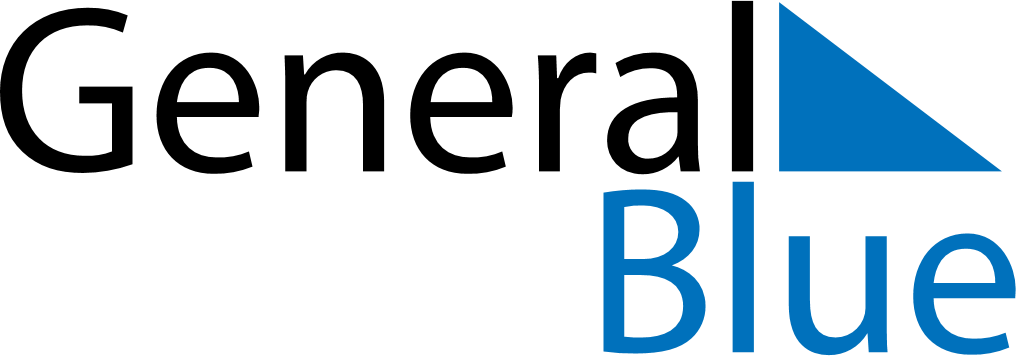 February 2108February 2108February 2108February 2108February 2108SundayMondayTuesdayWednesdayThursdayFridaySaturday1234567891011121314151617181920212223242526272829